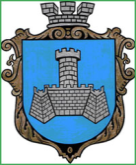 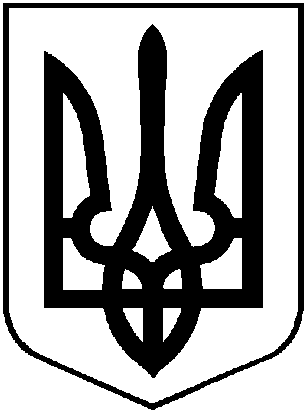                УКРАЇНАм. Хмільник    Вінницької області    Р О З П О Р Я Д Ж Е Н Н Я        МІСЬКОГО ГОЛОВИвід 13 грудня 2019 р.                                                                         №494-рПро участь збірної команди Хмільницької міськоїОТГ у Кубку  області з легкої атлетики в приміщені         На виконання Програми розвитку фізичної культури і спорту у  Хмільницькій міській об’єднаній територіальній громаді на 2019-2021 роки, затвердженої  рішенням 60 сесії міської ради 7 скликання від  19. 10. 2018 р. № 1705  (зі змінами) та враховуючи календарний план спортивно-масових заходів Вінницької області на 2019 рік, затверджений наказом Управління фізичної культури і спорту Вінницької обласної державної адміністрації від 29.12.2018р. №1196, керуючись ст. ст. 50, 59 Закону України «Про місцеве самоврядування в Україні». 1. Збірній команді Хмільницької міської ОТГ взяти участь у Кубку області з легкої атлетики в приміщені, який відбудеться з 20 по21 грудня 2019 р. в м. Вінниця. 2. Начальнику відділу з питань фізичної культури та спорту міської ради Пачевському В. Г. забезпечити участь збірної команди Хмільницької міської ОТГ у вище названих змаганнях.3. Затвердити Склад збірної команди Хмільницької міської ОТГ з легкої атлетики, згідно з додатком 1.4. Затвердити Кошторис витрат для участі збірної команди Хмільницької міської ОТГ у Кубку області з легкої атлетики в приміщені, згідно з додатком 2. 5. Відрядити  представником команди тренера-викладача Хмільницької ДЮСШ Леленко Л.М. для участі збірної команди Хмільницької міської ОТГ в змаганнях та покласти на неї відповідальність за техніку безпеки спортсменів в дорозі та під час змагань.6. Контроль за виконанням  цього розпорядження покласти на заступника міського голови з питань діяльності виконавчих органів міської ради  А.В.Сташка В.о міського голови, секретар міської ради                           П.В.Крепкий                А.В.Сташко               С.П.Маташ               В.Г.Пачевський               Н.А.Буликова                                                                           Додаток 2                    до розпорядження міського голови                     №494-р  від 13 грудня 2019р.                                        КОШТОРИС ВИТРАТ          для участі збірної команди Хмільницької міської ОТГ              у Кубку області з легкої атлетики  в приміщені                        .20.12.2019Проїзд  Хмільник -Вінниця    16 чол. х 70 грн.00 коп. = 1120 грн.00 коп.Поїзд Вінниця-Хмільник        16 чол. х 70 грн.00 коп. =1120 грн.00 коп.Проїзд по м. Вінниця              16 чол. х 8 грн.00 коп. = 128грн. 00 коп.21.12.2019Проїзд  Хмільник -Вінниця    16 чол. х 70 грн.00 коп. =1120 грн.00 коп.Поїзд Вінниця-Хмільник        16 чол. х 70 грн.00 коп. =1120 грн.00 коп.Проїзд по м. Вінниця              16 чол. х 8 грн.00 коп. = 128 грн. 00 коп.Харчування                  16чол.   х  2 дні  х 113 грн. 00 коп. = 3616 грн.00 коп.ВСЬОГО: 8352 грн. 00 коп. (вісім тисяч триста шістдесят дві  грн. 00 коп.)В.о міського голови, секретар міської ради                                                      П.В.КрепкийДодаток 1                    до розпорядження міського голови                     №494-р  від 13 грудня 2019р.                                             Склад збірної команди Хмільницької міської ОТГ з легкої атлетикиНедоснований Олександр 1997 р. народження;Шевчук Тетяна 1984 р. народження; Кондратюк Дмитро 2001 р. народження;Нефьодов Владислав 200 р. народження;5.  Михайловський Дмитро 2003 р. народження;6.  Маліновська Даша 2004р. народження;7.   Алексєєва Наташа 2004 р. народження;8. Костріцький Сергій 2004 р. народження;9. Задорожнюк Артем 2005 р. народження;10. Пономарьова Софія 2005 р. народження;11. Дармобита Настя 2005 р. народження;12.Фавстіна Ірина 2005 р. народження;13.Шемета Наташа 2000 р. народження;14.Тищенко Максим 2003 р. народження;     15.Шевчук Ольга 1984 р. народження;16.  Леленко Л.М.  тренер-викладач Хмільницької ДЮСШ;В.о міського голови, секретар міської ради                                                  П.В.Крепкий